CROQUANTS  CHOCOLAT-AMANDESPour 15 biscuits :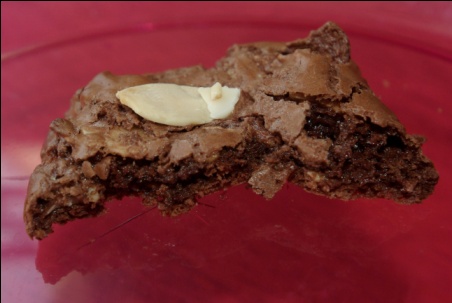 Ingrédients :37g de farine125g de chocolat noir20g de beurre 1/2 sel75g de sucre1 œufvanillelevureamandes effiléesFaire fondre au bain-marie 125g de chocolat noir + 20g de beurre 1/2 sel.Fouetter jusqu'à blanchiment 1 œuf + 75g de sucre. Ajouter le chocolat fondu. Fouetter pour lisser le mélange.Ajouter 37g de farine + 1 cc de levure. Mélanger.Ajouter 2 poignées d’amandes effilées.Faire des petits tas de pâte sur une plaque recouverte de papier sulfurisé (  Espacer les petits tas car la pâte s'étale légèrement !)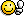 
Cuire 12 minutes à 180°C.
  Les biscuits sont encore mous à la sortie du four ... Les laisser refroidir quelques minutes avant de les manipuler.http://cecilemillot.canalblog.com/archives/2011/06/02/21294787.html